                                West Grove Bouncers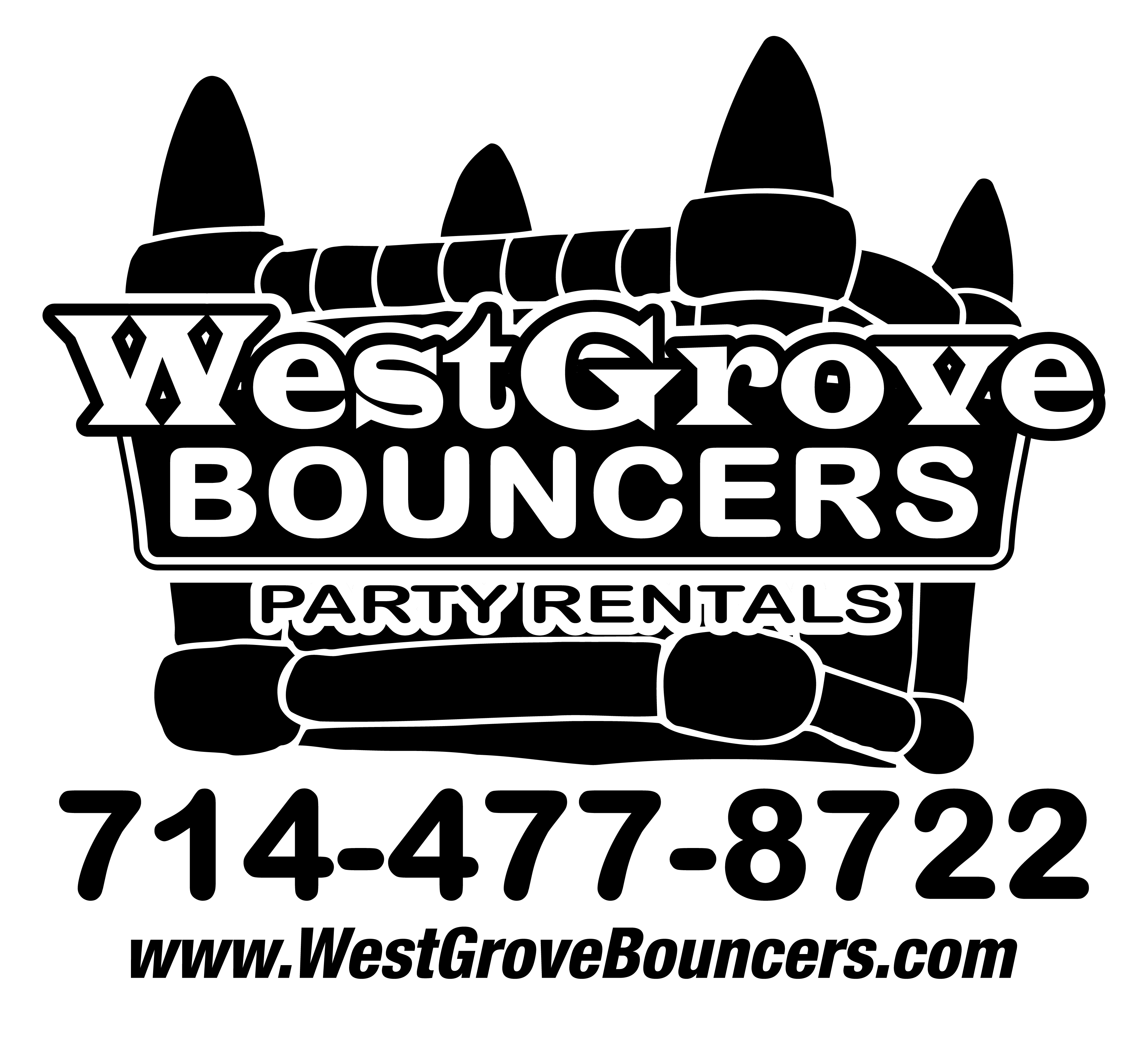 RENTAL AGREEMENT:LESSEE:EQUIPMENT RENTED:All individuals and or companies that rent from West Grove Bouncers are required to sign a rental agreement prior to setting up the inflatable bouncer. We cannot set up the inflatables until this rental agreement has been signed.  Individuals must be 18 years of age to rent equipment from West Grove Bouncers.WEATHER POLICY:Orange County California does not experience bad weather too often but in the case of high winds, and or rain, West Grove Bouncers reserves the right to cancel for safety.  Your child's safety is our highest concern.SAFETY RULES:Children should be supervised by adults at all times.All participants should remove shoes and keep socks on.Flips and summersaults are not allowed.Do not exceed the recommended number of participants at one time.Set up cannot be near water- bouncers do not float and are inflated by an electric blower.If swimming is at your party, participants must dry off before entering the bouncer.Silly String is not permitted in or near the bouncer! The chemicals in silly string (of any kind) will eat a    hole through the bouncer vinyl.Food, drinks and gum are not permitted in the bouncer.No toys or other objects are permitted in the bouncer.Pets are not allowed on/ in or near the bouncer.  Outside pets should be leashed or removed from the setup area prior to delivery and until pick up of bouncer.CANCELLATIONS:You can call and cancel your rental within a 48 hour notice time period.  West Grove Bouncers reserves the right to cancel your rental due to unsafe weather conditions.INSTRUCTIONS:West Grove Bouncers’ equipment is reliable.  Should the unit  begin to deflate, the motor may have stopped, in which case, check the cord connection at the outlet near the motor, and remember to keep only the 100 foot extension cord on the outlet.  If the motor is continuing to run, check the air intake on the side of the motor for blockage and check both tubes at the back of the until for snugness; re-tie if necessary.  If you cannot correct the problem call  (714)477-8722.RELEASE OF LIABILITY:The lessee shall be in charge of all equipment’s operation and is fully responsible for its operation as well as return of the equipment in good working order.  Lessor and its officers, employees and agents are not responsible for injury occurring to the lessee or to any other persons using West Grove Bouncers equipment, and the lessee further agrees to hold the lessor and its officers, employees and agents free and harmless against any injury or claims.  The lessee shall indemnify the lessor and its officers, employees and agents from and against any costs incurred due to claims from anyone and for attorney’s fees and related costs involving the use and return of West Grove Bouncers equipment, should legal action become necessary.ENTIRE AGREEMENT:The rental agreement constitutes the fully agreement between lessor and lessee.  Time is of the essence in this rental agreement.  The receipt of West Grove Bouncers equipment that is the subject of this rental agreement is in good working order and repair and this is so acknowledged by the lessee.  Any damage beyond normal wear and tear of any equipment will be charged to the lessee.HAVING A FUN MEMORABLE EXPERIENCE IS WHAT WE WANT FOR YOU!PLEASE HELP US BY FOLLOWING THE ABOVE SAID POLICIES AND SAFETY RULES FOR YOUR ENJOYMENT.THANK YOU FOR CHOOSING WEST GROVE BOUNCERS!!LESSOR:	WEST GROVE BOUNCERSBY:		___________________________________________                                 Date:Authorized representative for West Grove BouncersBy my signature, I accept the terms of this rental agreement.LESSEE:	___________________________________________                                                        Date:----------------------